KËSHILLI I MINISTRAVE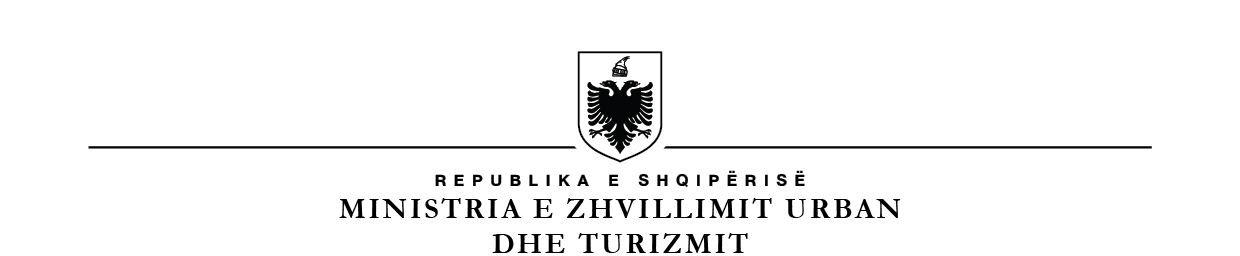 PROJEKTVENDIMNr._____, datë____________PËRMIRATIMIN E PLANIT TË MENAXHIMIT TË BASENIT UJOR ERZENNë mbështetje të nenit 100 të Kushtetutës, shkronjës “d”, pika 2, të nenit 8, të ligjit nr. 111/2012, “Për menaxhimin e integruar të burimeve ujore”, të ndryshuar, dhe pikës 23, të Kreut 3, të Shtojcës II të VKM-së nr.1015, datë 16.12.2020 “Për përmbajtjen, zhvillimin dhe zbatimin e Strategjisë Kombëtare të Menaxhimit të Burimeve Ujore, të Planeve të Menaxhimit të Baseneve Ujore dhe Planeve të Menaxhimit të Rrezikut nga Përmbytjet”, me propozimin e Kryeministrit, Këshilli i MinistraveV E N D O S I:Miratimin e Planit të Menaxhimit të Basenit Ujor Erzen, sipas tekstit që i bashkëlidhet këtij vendimi.Zbatimi i Planit të Menaxhimit të Basenit Ujor Erzen fillon në vitin 2024.Ngarkohen organet përgjegjëse për administrimin e burimeve ujore dhe të gjitha institucionet e përmendura në tekstin e këtij Plani për zbatimin e këtij vendimi.			Ky vendim hyn në fuqi pas botimit në “Fletoren zyrtare”.K R Y E M I N I S T R IEDI RAMA